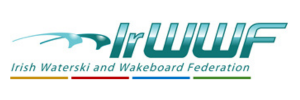 Development Officer`s report to AGM 20241. Get on the Water Campaign:Objective: Increase awareness and participation in water sports through targeted advertising.Initiative: Launched a dedicated website for targeted ads during specific events.Results:Ran a Google Ads campaign for Her Outdoors week.Achieved 20,000+ impressions and 390 clicks within a 2-week period.Challenges in measuring success due to limited call-to-action options.Learning and Future Plans:Gathered valuable insights for future campaigns.Planning similar campaigns for Her Outdoors, open days, and other events.2. Website Overhaul:Objective: Enhance the federation website with fresh look and feel and improve content accessibility.Initiative: Restructured and consolidated content on a user-friendly platform.Results:Simplified menus and pages - "less is more"Incorporated the Get on the Water campaign as a dedicated page.Recently launched the revamped website.Impact:Better overall user experience and accessibility with updated content.3. Coaching Vouchers:Objective: Focus on grassroots and youth development through training and coaching initiatives.Initiative: Offered training and coaching vouchers to the community.Results:Received 25 applications representing 6 of the clubs, evenly split between skiing and wakeboarding.Distributed 13 vouchers for the upcoming season.Impact:Supporting grassroots and youth development in watersports.4. Trick Skiing Development:Objective: Enhance trick skiing as a discipline within the sport.Initiative:Introducing a trick skiing league in 2024.Purchased trick skis for each participating club.Impact:Encouraging growth and development in trick skiing.Graeme Mc KibbinDevelopment Officer 